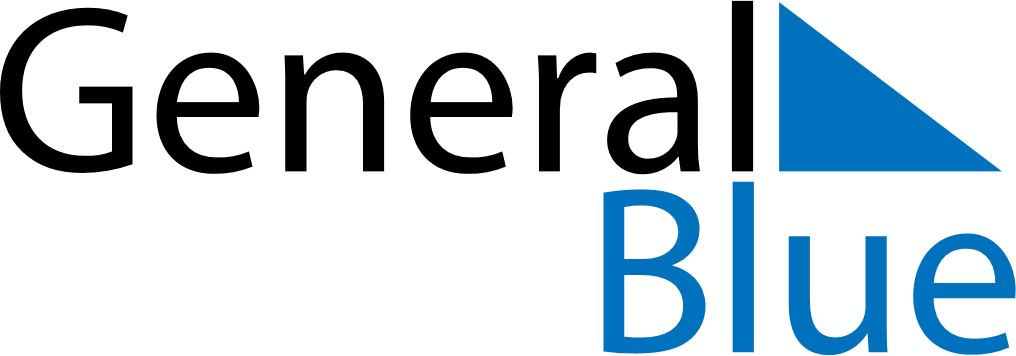 April 2024April 2024April 2024April 2024April 2024April 2024Norsjoe, Vaesterbotten, SwedenNorsjoe, Vaesterbotten, SwedenNorsjoe, Vaesterbotten, SwedenNorsjoe, Vaesterbotten, SwedenNorsjoe, Vaesterbotten, SwedenNorsjoe, Vaesterbotten, SwedenSunday Monday Tuesday Wednesday Thursday Friday Saturday 1 2 3 4 5 6 Sunrise: 5:57 AM Sunset: 7:33 PM Daylight: 13 hours and 36 minutes. Sunrise: 5:54 AM Sunset: 7:37 PM Daylight: 13 hours and 42 minutes. Sunrise: 5:50 AM Sunset: 7:40 PM Daylight: 13 hours and 49 minutes. Sunrise: 5:46 AM Sunset: 7:43 PM Daylight: 13 hours and 56 minutes. Sunrise: 5:43 AM Sunset: 7:46 PM Daylight: 14 hours and 3 minutes. Sunrise: 5:39 AM Sunset: 7:49 PM Daylight: 14 hours and 10 minutes. 7 8 9 10 11 12 13 Sunrise: 5:35 AM Sunset: 7:52 PM Daylight: 14 hours and 16 minutes. Sunrise: 5:32 AM Sunset: 7:55 PM Daylight: 14 hours and 23 minutes. Sunrise: 5:28 AM Sunset: 7:58 PM Daylight: 14 hours and 30 minutes. Sunrise: 5:24 AM Sunset: 8:02 PM Daylight: 14 hours and 37 minutes. Sunrise: 5:20 AM Sunset: 8:05 PM Daylight: 14 hours and 44 minutes. Sunrise: 5:17 AM Sunset: 8:08 PM Daylight: 14 hours and 51 minutes. Sunrise: 5:13 AM Sunset: 8:11 PM Daylight: 14 hours and 58 minutes. 14 15 16 17 18 19 20 Sunrise: 5:09 AM Sunset: 8:14 PM Daylight: 15 hours and 4 minutes. Sunrise: 5:06 AM Sunset: 8:17 PM Daylight: 15 hours and 11 minutes. Sunrise: 5:02 AM Sunset: 8:21 PM Daylight: 15 hours and 18 minutes. Sunrise: 4:58 AM Sunset: 8:24 PM Daylight: 15 hours and 25 minutes. Sunrise: 4:55 AM Sunset: 8:27 PM Daylight: 15 hours and 32 minutes. Sunrise: 4:51 AM Sunset: 8:30 PM Daylight: 15 hours and 39 minutes. Sunrise: 4:47 AM Sunset: 8:34 PM Daylight: 15 hours and 46 minutes. 21 22 23 24 25 26 27 Sunrise: 4:44 AM Sunset: 8:37 PM Daylight: 15 hours and 53 minutes. Sunrise: 4:40 AM Sunset: 8:40 PM Daylight: 16 hours and 0 minutes. Sunrise: 4:36 AM Sunset: 8:44 PM Daylight: 16 hours and 7 minutes. Sunrise: 4:33 AM Sunset: 8:47 PM Daylight: 16 hours and 14 minutes. Sunrise: 4:29 AM Sunset: 8:50 PM Daylight: 16 hours and 21 minutes. Sunrise: 4:25 AM Sunset: 8:53 PM Daylight: 16 hours and 28 minutes. Sunrise: 4:22 AM Sunset: 8:57 PM Daylight: 16 hours and 35 minutes. 28 29 30 Sunrise: 4:18 AM Sunset: 9:00 PM Daylight: 16 hours and 42 minutes. Sunrise: 4:14 AM Sunset: 9:04 PM Daylight: 16 hours and 49 minutes. Sunrise: 4:11 AM Sunset: 9:07 PM Daylight: 16 hours and 56 minutes. 